Assessment form 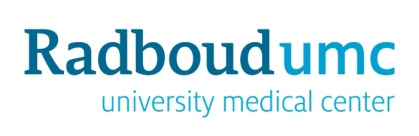 Communication profile internship master Biomedical SciencesSecond assessor: reportASSESSMENT OF THE REPORTThe report complies with academic standards concerning its contents, i.e. The report complies with academic standards concerning style and layout, i.e. The student is able to analyse the societal context of a communicative problem and on this basis explain the relevance of a communicative intervention.The student is able to explain how communicative interventions match the needs, perspectives, characteristics, and contexts of target groups.The student is able to demonstrate how the quality and effectiveness of communicative interventions can be improved.  OVERALL ASSESSMENT OF THE REPORT: Grade is expressed on a numerical scale of 1 to 10 and rounded off to one decimal placeStudent number:Name:Title internship:Name 2nd assessorDate of the assessment (dd-mm-yyyy): is well structured  is well structured  is well structured  is well structured  is well structured  is well structured  is well structured Score 1aInsufficientSufficientFair(Very) goodExcellentExceptionalincludes a background explaining the problem definition and an overview of prior knowledge, or the goal of the communication projectincludes a background explaining the problem definition and an overview of prior knowledge, or the goal of the communication projectincludes a background explaining the problem definition and an overview of prior knowledge, or the goal of the communication projectincludes a background explaining the problem definition and an overview of prior knowledge, or the goal of the communication projectincludes a background explaining the problem definition and an overview of prior knowledge, or the goal of the communication projectincludes a background explaining the problem definition and an overview of prior knowledge, or the goal of the communication projectincludes a background explaining the problem definition and an overview of prior knowledge, or the goal of the communication projectScore 1bInsufficientSufficientFair(Very) goodExcellentExceptionalincludes one or more research questions or project goals, the relevance of which follows logically from the backgroundincludes one or more research questions or project goals, the relevance of which follows logically from the backgroundincludes one or more research questions or project goals, the relevance of which follows logically from the backgroundincludes one or more research questions or project goals, the relevance of which follows logically from the backgroundincludes one or more research questions or project goals, the relevance of which follows logically from the backgroundincludes one or more research questions or project goals, the relevance of which follows logically from the backgroundincludes one or more research questions or project goals, the relevance of which follows logically from the backgroundScore 1cInsufficientSufficientFair(Very) goodExcellentExceptionalclearly describes the approach taken for each research question or project goalclearly describes the approach taken for each research question or project goalclearly describes the approach taken for each research question or project goalclearly describes the approach taken for each research question or project goalclearly describes the approach taken for each research question or project goalclearly describes the approach taken for each research question or project goalclearly describes the approach taken for each research question or project goalScore 1dInsufficientSufficientFair(Very) goodExcellentExceptionalclearly and objectively describes the results (i.e. answers to research questions or communication products)clearly and objectively describes the results (i.e. answers to research questions or communication products)clearly and objectively describes the results (i.e. answers to research questions or communication products)clearly and objectively describes the results (i.e. answers to research questions or communication products)clearly and objectively describes the results (i.e. answers to research questions or communication products)clearly and objectively describes the results (i.e. answers to research questions or communication products)clearly and objectively describes the results (i.e. answers to research questions or communication products)Score 1eInsufficientSufficientFair(Very) goodExcellentExceptionalincludes a discussion section, in which results are interpreted against background theory or expectations, strengths and weakness are reported, and appropriate conclusions are drawn. When the internship involved producing communication products, the discussion section reflects upon the experiences and lessons learned.includes a discussion section, in which results are interpreted against background theory or expectations, strengths and weakness are reported, and appropriate conclusions are drawn. When the internship involved producing communication products, the discussion section reflects upon the experiences and lessons learned.includes a discussion section, in which results are interpreted against background theory or expectations, strengths and weakness are reported, and appropriate conclusions are drawn. When the internship involved producing communication products, the discussion section reflects upon the experiences and lessons learned.includes a discussion section, in which results are interpreted against background theory or expectations, strengths and weakness are reported, and appropriate conclusions are drawn. When the internship involved producing communication products, the discussion section reflects upon the experiences and lessons learned.includes a discussion section, in which results are interpreted against background theory or expectations, strengths and weakness are reported, and appropriate conclusions are drawn. When the internship involved producing communication products, the discussion section reflects upon the experiences and lessons learned.includes a discussion section, in which results are interpreted against background theory or expectations, strengths and weakness are reported, and appropriate conclusions are drawn. When the internship involved producing communication products, the discussion section reflects upon the experiences and lessons learned.includes a discussion section, in which results are interpreted against background theory or expectations, strengths and weakness are reported, and appropriate conclusions are drawn. When the internship involved producing communication products, the discussion section reflects upon the experiences and lessons learned.Score 1fInsufficientSufficientFair(Very) goodExcellentExceptionalcorrectly includes references to literature supporting claims wherever appropriatecorrectly includes references to literature supporting claims wherever appropriatecorrectly includes references to literature supporting claims wherever appropriatecorrectly includes references to literature supporting claims wherever appropriatecorrectly includes references to literature supporting claims wherever appropriatecorrectly includes references to literature supporting claims wherever appropriatecorrectly includes references to literature supporting claims wherever appropriateScore 1gInsufficientSufficientFair(Very) goodExcellentExceptionalMotivation in words 1a-1g:  is grammatically well-written  is grammatically well-written  is grammatically well-written  is grammatically well-written  is grammatically well-written  is grammatically well-written  is grammatically well-written Score 2aInsufficientSufficientFair(Very) goodExcellentExceptionalstylistically conforms to reader expectationsstylistically conforms to reader expectationsstylistically conforms to reader expectationsstylistically conforms to reader expectationsstylistically conforms to reader expectationsstylistically conforms to reader expectationsstylistically conforms to reader expectationsScore 2bInsufficientSufficientFair(Very) goodExcellentExceptionalincludes tables and figures to summarize important findings or present communication productsincludes tables and figures to summarize important findings or present communication productsincludes tables and figures to summarize important findings or present communication productsincludes tables and figures to summarize important findings or present communication productsincludes tables and figures to summarize important findings or present communication productsincludes tables and figures to summarize important findings or present communication productsincludes tables and figures to summarize important findings or present communication productsScore 2cInsufficientSufficientFair(Very) goodExcellentExceptionaluses layout to emphasize the structure of the report and important findings or outcomesuses layout to emphasize the structure of the report and important findings or outcomesuses layout to emphasize the structure of the report and important findings or outcomesuses layout to emphasize the structure of the report and important findings or outcomesuses layout to emphasize the structure of the report and important findings or outcomesuses layout to emphasize the structure of the report and important findings or outcomesuses layout to emphasize the structure of the report and important findings or outcomesScore 2dInsufficientSufficientFair(Very) goodExcellentExceptionalMotivation in words 2a-2d: Score 3InsufficientSufficientFair(Very) goodExcellentExceptionalMotivation in words: Score 4InsufficientSufficientFair(Very) goodExcellentExceptionalMotivation in words: Score 5InsufficientSufficientFair(Very) goodExcellentExceptionalMotivation in words: Grade C  Report by 2nd assessor: